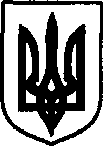 УКРАЇНАДунаєвецька міська рада VII скликанняР І Ш Е Н Н ЯСорок сьомої (позачергової) сесії20 грудня 2018 р.                                               Дунаївці                                        №12-47/2018р Про передачу безоплатно у власність земельних ділянок громадянамРозглянувши заяви громадян про затвердження технічної документації із землеустрою щодо встановлення (відновлення) меж земельної ділянки в натурі (на місцевості) та передачу безоплатно у власність земельних ділянок, що перебувають в їх користуванні, які набули права власності на житлові будинки, гаражі, господарські будівлі та споруди, технічну документацію із землеустрою щодо встановлення (відновлення) меж земельних ділянок в натурі (на місцевості), керуючись пунктом 34 частини 1 статті 26 Закону України «Про місцеве самоврядування в Україні», статтями 81, 116, 121, 122 Земельного кодексу України, враховуючи пропозиції спільного засідання постійних комісій від 20.12.2018 р., міська радаВИРІШИЛА:1. Затвердити технічну документацію із землеустрою щодо встановлення (відновлення) меж земельних ділянок в натурі (на місцевості).2. Передати безоплатно у власність громадянам:2.1. Борсуковій Галині Олександрівні (прож. с.Ганнівка) для будівництва та обслуговування жилого будинку, господарських будівель і споруд земельну ділянку (кадастровий номер 6821880200:01:015:0003) площею 0,2500 га, для ведення особистого селянського господарства земельну ділянку (кадастровий номер 6821880200:01:015:0004) площею 0,3828 га за адресою: с.Ганнівкаі, вул.Набережна, 26.2.2. Ковалю Богдану Михайловичу (прож. с.Голозубинці) для будівництва та обслуговування жилого будинку, господарських будівель і споруд земельну ділянку (кадастровий номер 6821881800:01:020:0009) площею 0,2442 га за адресою: с.Голозубинці, вул.Набережна, 8.2.3. Передати у власність Компан валентині Миколаївці (прож. м.Дунаївці, вул.МТС, 23, кв.5) для ведення особистого селянського господарства земельну ділянку (кадастровий номер 6821888000:02:001:0025) площею 0,3000 га за адресою: с.Соснівка, вул. Миру, 30.2.4. Перепелюк Олені Юхимівні (прож. с.Чаньків, вул.Миру, 15) для будівництва та обслуговування жилого будинку, господарських будівель і споруд земельну ділянку (кадастровий номер 6821889500:01:011:0046) площею 0,2500 га, для ведення особистого селянського господарства земельну ділянку (кадастровий номер 6821889500:01:011:0047) площею 0,1500 га за адресою: с.Чаньків, вул.Миру, 15.2.5. Паразінському Віталію Адольфовичу (прож. с.Січинці, вул.Декоративна, 8) для будівництва та обслуговування жилого будинку, господарських будівель і споруд земельну ділянку (кадастровий номер 6821887900:01:027:0019) площею 0,2500 га, за адресою: с.Січинці, вул.Незалежності, 61-А.2.6. Стаднік Валентині Михайлівні (прож. с.Залісці) для будівництва та обслуговування жилого будинку, господарських будівель і споруд земельну ділянку (кадастровий номер 6821882700:01:026:0017) площею 0,2500 га, за адресою: с.Залісці, вул.Незалежності, 10.3. Внести зміни в земельно-облікову документацію.4. Громадянам здійснити державну реєстрацію права власності на земельні ділянки.5. Направити рішення Дунаєвецькому Управлінню ГУ ДФС у Хмельницькій області.6. Контроль за виконанням рішення покласти на заступника міського голови С.Яценка, земельно-архітектурний відділ апарату виконавчого комітету Дунаєвецької міської ради (В.Макогончук) та постійну комісію з питань містобудування, будівництва, агропромислового комплексу, земельних відносин та охорони навколишнього природного середовища (голова комісії С.Кобилянський).Міський голова								В.Заяць